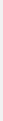 KIRIKKALE YÜZME İL TEMSİLCİLİĞİMüsabaka Adı	:13+ Baraj Geçme MüsabakasıMüsabaka Yeri:Başpınar Yüzme HavuzuMüsabaka Tarihi	:22-23 Şubat 2020 (Cumartesi-Pazar )Müsabaka Katılım Yaşı	:2007 + Kız/ErkekMüsabaka Son Liste Bildirim Tarihi:20 Şubat 2020 Perşembe, saat: 17:00’a kadarMüsabaka ListeBildirim Kuralları:Müsabaka liste bildirimleri, portal.tyf.gov.tr adresinden kulüp ve antrenörlere tanımlı kullanıcı adı ve şifre ile giriş yapılarak başvurular tamamlanacaktır.KIRIKKALE İL YÜZME TEMSİLCİLİĞİMüsabaka Kuralları	:1. Türkiye Yüzme Federasyonu, yaş grupları genel yarış yönetmeliğiyarışlar için geçerlidir.2. Yarışmalara belirtilen yaş grubu sporcuları, 2019-2020 vizelilisansları ile iştirakedecektir.3. Her spor kulübü ve antrenörü bildirim yaptığı derecenin resmi olduğunu itiraz vb. durumlarda ispat etmekle yükümlüdür. \/erilen derecenin resmi olmaması durumunda sporcu yarış yüzemez ve dereceyi yanlış bildiren kulüp ve antrenörler hakkında Türkiye Yüzme Federasyonu Disiplin Talimatı'nın 11 ve 22. maddesine göre işlem yapılır. İtiraz olması durumunda ilk 30 dk içinde  itirazlar yazılı olarak yapılacak olup 350 TL itiraz bedeli ödenecektir.Müsabaka Bilgileri	: 	1. Seans başlama zamanı: Müsabakaların sabah seansı saat 10:00’da başlayacaktır. Öğleden sonraki seanslar 14:00’da başlayacaktır.2. Müsabaka Katılım Sayısı: Sporcular, müsabakada istedikleri kadaryarışa katılma hakkına sahiptir.3. Isınma:Havuz, ısınmalar için seans başlamadan en az 1 saat  öncesinden kullanıma açılacaktır.  4. Seremoni: Seremoni, Müsabakanın 1.Günü akşam seansı başlamadan       önce yapılacaktır.5. Yüzme Müsabaka Portalı: Müsabaka katılım bildirimi için; Portal üzerinden müsabaka başvurusu 20 Şubat 2020  Perşembe günü saat 17:00’a kadar yapılabilecektir.1.GÜN SABAH SEANSI1.GÜN AKŞAM SEANSI200M Kurbağalama	Kız/Erkek100M Serbest	Kız/Erkek50M Sırtüstü	Kız/Erkek1500M Serbest                Kız/Erkek400M Serbest	Kız/Erkek50M Kelebek	        Kız/Erkek200M Sırtüstü	     Kız/Erkek400M Karışık	        Kız/Erkek2.GÜN SABAH SEANSI2.GÜN AKŞAM SEANSI200M Karışık	Kız/Erkek50M Kurbağalama	Kız/Erkek100M Kelebek                 Kız/Erkek200M Serbest                 Kız/Erkek100M Kurbağalama	Kız/Erkek50M Serbest	     Kız/Erkek100M Sırtüstü	     Kız/Erkek200M Kelebek	     Kız/Erkek800M Serbest	Kız/Erkek